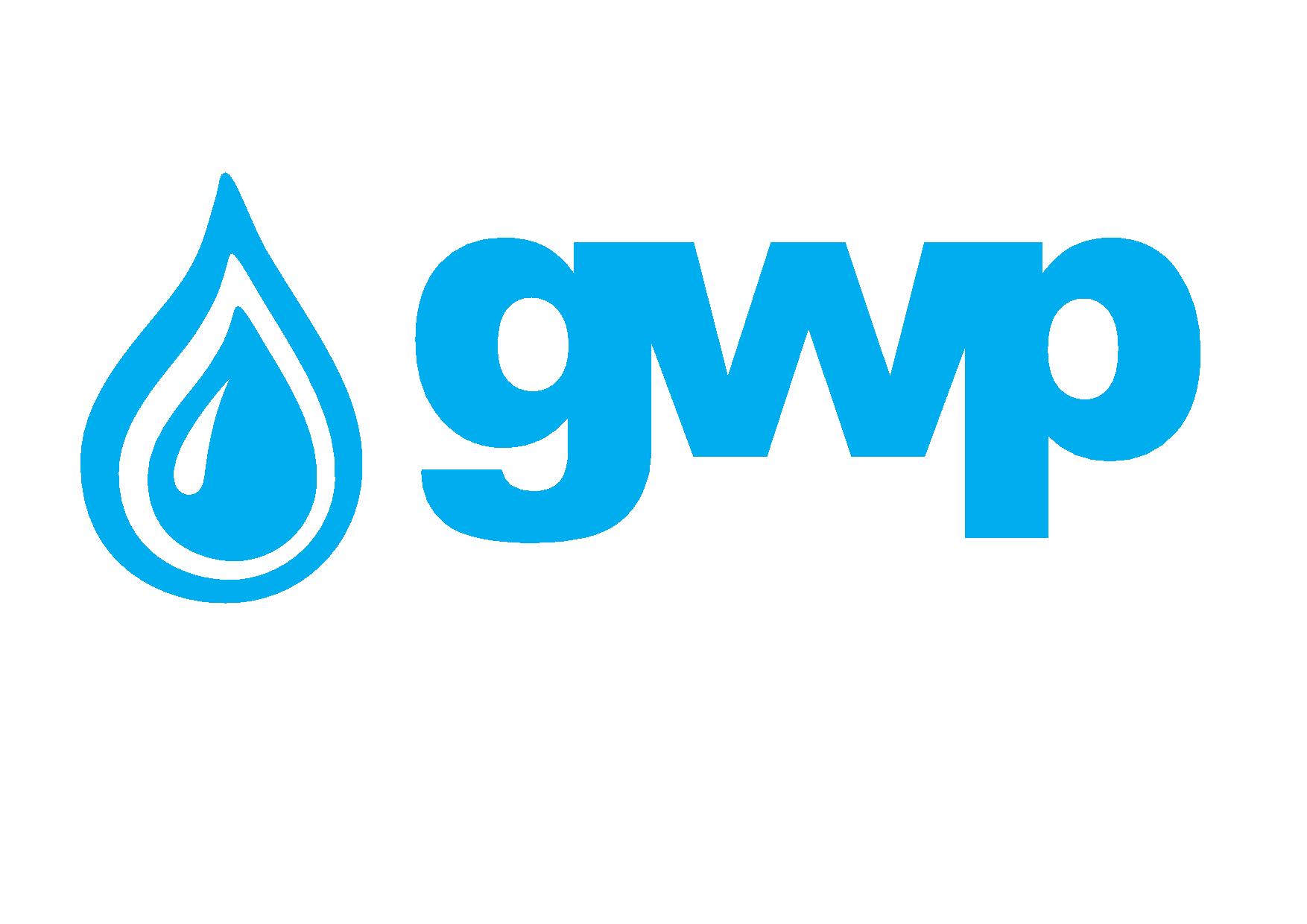 ტექნიკური დავალებაშემოთავაზებულ მილებს აუცილებლად უნდა ქონდეს გარე და შიდა იზოლაციაშემოთვაზებული შიდა იზოლაცია უნდა იყოს ერთერთი ქვემოთ ჩამოთვლილთაგანი, თუმცა უპირატესობა მიენიჭება Liquid applied epoxy;Cement mortar;Liquid applied epoxy;Fusion Bonded Epoxies;Polyurethane;მომწოდებელმა ერთეულის ფასში უნდა გაითვალისწინოს ხარისხის კონტროლის კომპანიის დაქირავება (შ.პ.ს ბიურო ვერიტას ჯორჯია ან SGS). რომელმაც უნდა გააკონტროლოს/შეამოწმოს და დოკუმენტალურად დაადასტუროს შემდეგი პუნქტები:პროდუქციის წარმოების შესაბამისობა სტანდარტებთანნედლეულის შესაბამისობა სტანდარტებთანმასალის, იზოლაციის ხარისხი და მისი შესაბამისობა სასმელი წყლისთვის დადგენილ სტანდარტებთანკედლის სისქეყოველი მილის სიგრძეშედუღების ტესტირება სპეციალური აღჭურვილობის გამოყენებითწნევის ტესტირება (მოთხოვნილთნ შესაბამისობა)შემოთავაზებული მილების წნევები უნდა შეესაბამებოდეს მოთხოვნილს პოზიციების მიხედვითწარმოების, ტრანსპორტირების და მოწოდების გრაფიკის შესაბამისობა ხელშეკრულებაში გათვალისწინებულ შეთანხმებულ პირობებთანტრანსპორტირებამდე ყველა საჭირო დოკუმენტაციის წინასწარი გადამოწმებაშეთანხმებული მოწოდების გრაფიკის დაცვა აუცილებელი პირობაა - გრაფიკის ყოველი დარღვევა განისაზღვრება ერთჯერადი ჯარიმით 100 000 ლარი (ყოველ დარღვევაზე), ხოლო ყოველ ვადაგადაცილებულ დღეზე ჯარიმას დაემატება 10 000 ლარი.MSF სერტიფიკატის ქონა სავალდებულოასავალდებულოა MILL TEST CERTIFICATE პროდუქციაზე უნდა ვრცელდებოდეს მინიმუ  40 წლიანი გარანტია20% ავანსი გაიცემა საბანკო გარანტიის საფუძველზე (ავანსის გაზრდა შესაძლებელია, თუ ხარისხის კონტროლის კომპანია დაადასტურებს ანავსის გაზრდის რაციონალურობას, ეტაპობრივი მოწოდებების შესაბამისად). მოითხოვება ხელშეკრულების შესრულების უზრუნველყოფის გარანტია 5 პროცენტი (საბანკო გარანტია უნდა იყოს გაცემული საქართველოს მიერ ლიცენზირებული ბანკის ან „ეკონომიკური თანამშრომლობისა და განვითარების ორგანიზაციის“ („OECD“) წევრი ქვეყნის ბანკის მიერ და ძალაში უნდა იყოს არანაკლებ სამუშაოების დასრულებიდან  1 წლის განმავლობაში. მომწოდებელი ვალდებულია ხელშეკრულება გააფორმოს GWP-ის მიერ შემოთავაზებული ხელშეკრულების დრაფტის მიხედვითტრანსპორტირება EX-work ან თბილისი ტაბახმელა ან თბილისი ნატახტარი ან თბილისი თელეთი შავნაბადას მონასტრის მიმდებარე ტერიტორია.რაოდენობა და სპეციფიკაცია მითითებულია დანართი N1-ში